RÉPUBLIQUE ALGÉRIENNE DÉMOCRATIQUE ET POPULAIREالجـــــمـــهــوريـــــة الجــــزائـــريـــــة الديـــمقــــــراطيــــــة الشـــعـبيـــــةMINISTÈRE DE L’AGRICULTURE ET DU                                                                                                                     وزارة الفلاحة و التنمية الريفية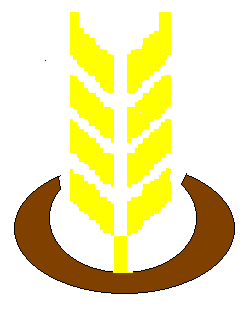 DEVELOPPEMENT RURALOFFICE ALGERIEN INTERPROFESSIONNEL                                                                                                           الديوان الجزائري المهني للحبوبDES CEREALES   COOPERATIVE DES CEREALES ET LEGUMES  SECS                                                                                  تعاونية الحبوب و البقول الجافة غليزان DE RELIZANE 			RELIZANE  LEREF :           /2014  DEST :   oaic.info@gmail.com , dsro.oaic@gmail.com   OBJET : fiche technique de l’organisme DENOMINATION : coopérative des céréales et légumes secs CAPITAL SOCIAL : 456 404.00 DACHIFFRE D’AFFAIRE (2013) : 208 681 262.74 DADATE DE CREATION : 1925.NUMERO D’AGREMENT : 000136 du 13 Mars 2000.ADRESSE SIEGE SOCIAL : ROUTE BELAHCEL /RELIZANE NUMERO DE TELEPHONE : 046911190 / 046911375    FAX :   046927982ADRESSE E-MAIL : cclsrelizane@yahoo.fr ZONE D’ACTION : wilayets  de : Relizane  et Mostaganem Relizane : Mendes, O/Salem, Sidi Lazrag, Zammora, D/Ben Abdellah, Beni Dergoun, Yellel, Ain Rahma, Sidi /Saada, Kalaa, Relizane, O/Djemaa, Bendaoud, Belahcel, Sidi Khatab, Matmar, Sidi M’Hamed Benaouda.Mostaganem : Sidi Belaatar, Siret, Fornaka, Khairéddine, Sayada, Ain Boudinar, Mostaganem, Ain Tadles, Oued El Kheir, Sour, Mesra, Mansourah, A-Si-Cherif, Touahria, Bouguirat, Souaflia, Saf-Saf Hassi Mamach; Mazagran, Stidia, Ain Nouissi, El-Hasiane.EFFECTIF DE L’ORGANISME par catégorie socioprofessionnelle (au 30 juin2014):Cadre Supérieur : 02Cadre Moyens : 20 Agent De Maitrises : 38 Agent D’exécution : 166Total : 226.ACTIVITE DE L’ORGANISME :Stockage des grains et intrant Transfert céréales et légumes secs  ventes aux utilisateurs, conditionnement et vente des semences, conditionnement et vente des légumes secs, ventes des intrants agricoles ; prestation des services motocultures.  CLIENTS DOMICILIES :Agriculteurs : 		3 500Multiplicateurs :	100Semoulerie : 		01Minoterie : 		09Eleveurs : 		08ONAB : 		01 SUPERFICIE CEREALIERE : Total : 136 500 HaPMS : 4 100 HaCAPACITE DE STOCKAGE :Propre à la CCLSRéquisitionnées et/ou louées : NOMBRE DE STATION DE SEMENCES : 04 NOMBRE DE POINT DE COLLECTE : 05MATERIEL MOTOCULTURE :UTILISE POUR LABOURS SEMAILLESUTILISE POUR MOISSONS-BATTAGESPROJET EN COURS DE REALISATION :Silo métallique 10 000 tonnes à Mesra (phase préliminaire).Station semences à mendés (phase préliminaire).Hangar  en charpente métallique  de  3 000 tonnes à Mesra   (en cours de réalisation)COMMUNE LIEUCAPACITE DE STOCKAGE EN QUINTALTYPE D’INFRASTRUCTURENATURE DU PRODUIT STOCKERelizane Dock centralStation de Semences230 00012 000Dock en BettonCéréalesB.T semencesMendes Station de semences 25 00040 000Dock en Betton 02 Hangars B.DORGEMesraMesra50 000HangarCéréales Kef-lazregMendes 85 000Magasins Céréales zemmouraZemmoura 15 000Magasins Céréales totaltotal457 000457 000457 000COMMUNE LIEUCAPACITE DE STOCKAGE EN QUINTALTYPE D’INFRASTRUCTURENATURE DU PRODUIT STOCKERelizane OFLA 40 000Hangar Orge Mendes Palais de sport10 000/Blé dur Total Total 50 00050 00050 000Matériel nombreTracteurs  150 Cv04Tracteurs 82 Cv03Tracteurs 65 Cv02Charrues à 05 socs04Charrues bisocs 04Charrues 03 disques 02Cover-crop 14/2812Cover-crop 10/2003Cover-crop 08/1603Roto-herse 12Cultivateurs 13 dents 12Rouleau cross kil09Rouleau lisse 09Semoirs en ligne 3 m30Semoirs mono-grains 02Epandeurs d’engrais 12Pulvérisateurs  100l20Enrouleurs et GMP02Moissonneuses batteuses 04 m27Bec cueilleur (maïs) 02Ramasseuses presse (botteleuses)  07Gero- andaineur  12